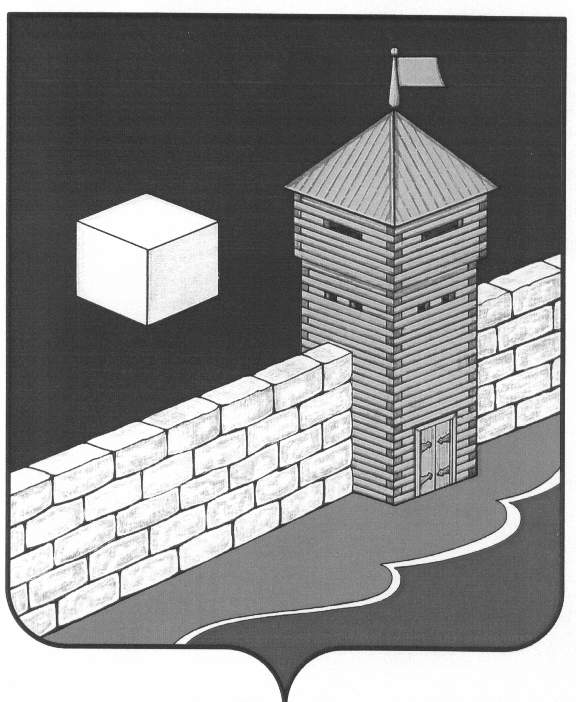 АДМИНИСТРАЦИЯ ЕТКУЛЬСКОГО МУНИЦИПАЛЬНОГО РАЙОНАПОСТАНОВЛЕНИЕ10.04.2017г. № 145            с.ЕткульО подготовке проекта планировки и проекта межевания территории	Руководствуясь статьей 45 Градостроительного кодекса Российской Федерации, статьей 14 Федерального закона № 131-ФЗ от 06.10.2003 «Об общих принципах организации местного самоуправления в Российской   Федерации»,   рассмотрев   заявление   директора   ООО  «Еткульский АБЗ» В.А. Бабенко,     администрация Еткульского муниципального района ПОСТАНОВЛЯЕТ:Подготовить проект планировки и проект межевания территории земельного участка для строительства линейного объекта «Системы газопотребления объекта капитального строительства», расположенного по адресу: Челябинская обл., Еткульский р-н, в 1635м по направлению на юго-запад от п. Белоносово».Глава Еткульскогомуниципального района 				                   В.Н. Головчинский